Subject: EBSCO’s Canadian eBook Collection now available 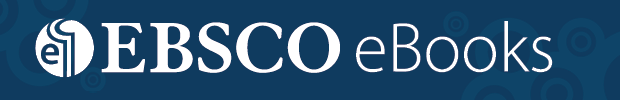 Now available at [insert library name]. Click here to access the collection [insert link here]. EBSCO’s eBook Canadian Collection includes a variety of titles by Canadian publishers and authors.  This collection is a key source for Canadian content, covering topics such as Canada, Canadian history, native culture, politics and current events. The collection also contains a wide array of academic titles from university presses, covering language and literature, social sciences, history, philosophy, psychology, religion and more. Notable publishers include:The University of Toronto PressDundurn GroupMcGill-Queen’s University PressPresses de l’Universite du QuebecOrca Book PublishersInternational Development Research CentreAnd many more!For more information, contact [insert contact information here]